Morris & District                                                         Chamber of CommerceMinutes 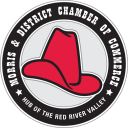 Monday June 10, 2014Morris Golf CourseIn attendance:, Pat Schmidtke(President) Bruce Third( Vice-President)Cheryl Crick(Administrative Assistant), Mabel Maxim(Director),Brenda Klassen(Director),Bill Recksiedler(Director) Ruth Murray(Director), Ed Voth(Director)Executive MinutesMeeting Called to order at 7:05 A.MAgenda Presented By Bruce ThirdMotion Moved by Mabel MaximMotion to accept agenda as presented by Ruth Murray CARRIEDMinutesMoved by Ed VothMotion to accept minutes of the previous meeting Bill Recksiedler CARRIEDCorrespondence- Letter from Legion Ladies for Golf Tournament Treasurer Report by Brenda Klassen-Total Income: $$808.09 Total Expense $1254.20 Balance as of May 31, 2014 $10088.20 Motion to accept Treasurer Report Moved by Brenda Klassen – Mabel Maxim CarriedAdministrative Assistant Report- Cheryl CrickReported on Manitoba Chamber Web SeminarsUpdating the Morris Chamber Of Commerce DirectoryGeneral office dutiesMorris Multiplex Report-  Town of Morris  hired Melissa Marion as the  new manager for the Morris MultiplexMembership Report- Not AvailableExecutive Member Reports- Old BusinessDelkab- Will need to sit down with Delkab for some planning sessions.Stampede Kick Off- Going great plans are all in place, need a portable sound systemCommunities in Bloom- Flowers have been planted, 90 Bare root trees have been planted at cemetery, will be contest during the summer of best garden of week.Grad Sponsorship- We had one application Tess Siemens MOTION: Mabel Maxim moved that if Tess Siemens qualifies for the sponsorship that she be award the 2014  Chamber Award. 2nd by Ruth Murray. CarriedNew BusinessCandidate Forum- As election year approaches would be a good idea to do a candidate forum for the election…will need to decide on a good time to do this.Amazing Race- Morris is hosting the Amazing Race this year.Adjournment of meeting at 8:10A:.MMoved By Ruth MurrayMotion to accept adjournment by Ed Voth CARRIEDNext meeting Tuesday July 15, 2014 at Morris Golf Course 7:00 A: M